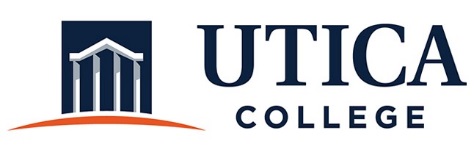 INSTITUTIONAL EFFECTIVESS COMMITTEEMeeting AgendaFebruary 25, 202011:15 a.m. – 12:30 p.m. Thurston Conference Room (T101A)Approval of minutes from February 11, 2020Guest: Fran Vescio to discuss elements of an implementation planUpdatesOther To call in to the meeting from off-campus, please dial 315-792-4555.  The conference number is 2568 followed by the # key.